 		60 (2017-2018) – Nr. 5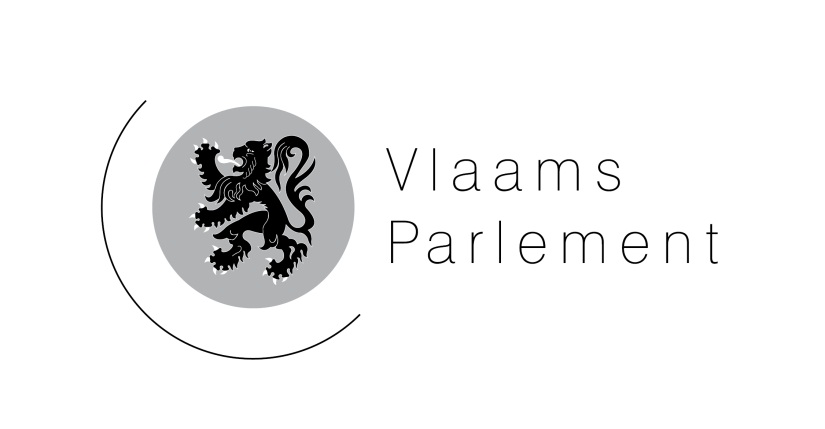 	ingediend op	25 oktober 2017 (2017-2018)Ingekomen Documenten en Mededelingen	
INHOUDIngekomen documentenBegrotingen	4IndieningBegrotingsstukken	4Indiening en verwijzingOntwerpen van decreet	4Indiening en verwijzingVoorstel van decreet	5Indiening en verwijzingVoorstel van resolutie	5Indiening en verwijzingNota van de Vlaamse Regering	5Indiening en verwijzingConceptnota voor nieuwe regelgeving	6Indiening en verwijzingVerslag van het Rekenhof	6Indiening en verwijzingAdvies van de Raad Van State	6IndieningVerslagen	6IndieningMoties	7Indieningmededelingen ter inzage op de directie DecreetgevingVoorontwerpen van decreet	8IndieningMededeling van de federale regering	8IndieningMededeling van de DBRC	9Indieningmededelingen ter inzage in het Parlementair InformatiecentrumJaarverslagen	10IndieningMededelingen van de SERV	10IndieningMededeling van de MORA	11IndieningMededeling van de SARWGG	11IndieningMededelingen van de SARC	11IndieningArresten van het Grondwettelijk Hof	11IndieningKennisgevingen van het Grondwettelijk Hof	12Indieningmededelingen van het secretariaat	13BEGROTINGENIndieningDe volgende ontwerpen van decreet werden ingediend:Ontwerp van decreet houdende de middelenbegroting van de Vlaamse Gemeenschap voor het begrotingsjaar 2018	- 14 (2017-2018) – Nr. 1.	Verwezen naar de Commissie voor Algemeen Beleid, Financiën en Begroting.Ontwerp van decreet houdende de algemene uitgavenbegroting van de Vlaamse Gemeenschap voor het begrotingsjaar 2018	- 15 (2017-2018) – Nr. 1 + Bijlagen.	Verwezen naar de Commissie voor Algemeen Beleid, Financiën en Begroting en alle ter zake bevoegde commissies.BEGROTINGSSTUKKENIndiening en verwijzingDe volgende begrotingsstukken werden ingediend:Toelichtingen bij de middelenbegroting en de algemene uitgavenbegroting van de Vlaamse Gemeenschap voor het begrotingsjaar 2018. Algemene toelichting	
- 13 (2017-2018) – Nr. 1.	Verwezen naar de Commissie voor Algemeen Beleid, Financiën en Begroting en de ter zake bevoegde commissies.ONTWERPEN VAN DECREETIndiening en verwijzingDe volgende ontwerpen van decreet werden ingediend:Ontwerp van decreet houdende bepalingen tot verdere regeling van de invordering van niet-fiscale schuldvorderingen voor de Vlaamse Gemeenschap en voor het Vlaamse Gewest en de instellingen die eronder ressorteren, diverse fiscale bepalingen, en de overname van de dienst van de belasting op spelen en weddenschappen, de automatische ontspanningstoestellen en de openingsbelasting op slijterijen van gegiste dranken	
- 1301 (2017-2018) – Nr. 1.	
Verwezen naar de Commissie voor Algemeen Beleid, Financiën en Begroting.Ontwerp van decreet houdende de wijziging van artikel 339 van de programmawet (I) van 24 december 2002		
- 1304 (2017-2018) – Nr. 1.	
Verwezen naar de Commissie voor Economie, Werk, Sociale Economie, Innovatie en Wetenschapsbeleid.	Ontwerp van decreet houdende bepalingen tot begeleiding van de begroting 2018
- 1313 (2017-2018) – Nr. 1.	
Verwezen naar alle ter zake bevoegde commissies.VOORSTEL VAN DECREETIndiening en verwijzingHet volgend voorstel van decreet werd ingediend:Voorstel van decreet van Bart Caron, Elisabeth Meuleman, Ingrid Pira en Johan Danen houdende wijziging van het Jachtdecreet van 24 juli 1991, wat de jachtrechten betreft	
- 1311 (2017-2018) – Nr. 1.	
Verwezen naar de Commissie voor Leefmilieu, Natuur, Ruimtelijke Ordening, Energie en Dierenwelzijn. VOORSTEL VAN RESOLUTIEIndiening en verwijzingHet volgend voorstel van resolutie werd ingediend:Voorstel van resolutie van Tine Soens en Güler Turan betreffende de toetreding van België tot het internationaal verdrag over een verbod op kernwapens	
- 1305 (2017-2018) – Nr. 1.	
Verwezen naar de Commissie voor Buitenlands Beleid, Europese Aangelegenheden, Toerisme en Onroerend Erfgoed. NOTA VAN DE VLAAMSE REGERINGIndiening en verwijzingDe volgende nota van de Vlaamse Regering werd ingediend:Nota van de Vlaamse Regering ingediend door minister Sven Gatz. Conceptnota over een langetermijnvisie voor aanvullende financiering en ondernemerschap in de Vlaamse cultuursector		
- 1308 (2017-2018) – Nr. 1.	
Verwezen naar de Commissie voor Cultuur, Jeugd, Sport en Media.CONCEPTNOTA VOOR NIEUWE REGELGEVINGIndiening en verwijzingDe volgende conceptnota voor nieuwe regelgeving werd ingediend:Conceptnota voor nieuwe regelgeving van Peter Van Rompuy, Koen Van den Heuvel, Katrien Schryvers, Jenne De Potter, Katrien Partyka en Ward Kennes betreffende de effectiviteit van het Belgische begrotingskader en de Belgische begrotingscoördinatie
- 1307 (2017-2018) – Nr. 1.	Verwezen naar de Commissie voor Algemeen Beleid, Financiën en Begroting.VERSLAG VAN HET REKENHOF Indiening en verwijzingHet volgend verslag van het Rekenhof werd ingediend:Verslag van het Rekenhof over investeringssubsidies voor kerkgebouwen, vrijzinnigencentra en crematoria. Beheer en opvolging door het Agentschap Binnenlands Bestuur		
- 37-B (2017-2018) – Nr. 1.	
Verwezen naar de Commissie voor Bestuurszaken, Binnenlands Bestuur, Inburgering en Stedenbeleid. ADVIES VAN DE RAAD VAN STATEIndiening Het volgend advies van de Raad van State werd ingediend:Advies van de Raad van State over de amendementen op het ontwerp van decreet houdende wijziging van diverse bepalingen inzake ruimtelijke ordening, milieu en omgeving	
- 1149 (2016-2017) – Nr. 6.VERSLAGENIndieningDe volgende verslagen werden ingediend:Verslag namens de Commissie voor Welzijn, Volksgezondheid en Gezin uitgebracht door Griet Coppé over de conceptnota voor nieuwe regelgeving betreffende het activeren van reserves voor investeringen in het welzijnsbeleid	
- 1129 (2016-2017) – Nr. 3.Verslag namens de Commissie voor Buitenlands Beleid, Europese Aangelegenheden, Internationale Samenwerking, Toerisme en Onroerend Erfgoed uitgebracht door Ingeborg Demeulemeester over het ontwerp van decreet houdende instemming met de samenwerkingsovereenkomst inzake partnerschap en ontwikkeling tussen de Europese Unie en haar lidstaten, enerzijds, en de Islamitische Republiek Afghanistan, anderzijds, ondertekend te München op 18 februari 2017	 - 1270 (2017-2018) – Nr. 2.Verslag namens de Commissie voor Welzijn, Volksgezondheid en Gezin uitgebracht door Vera Jans en Björn Anseeuw over het voorstel van resolutie betreffende de halvering van het personeelsbudget in de dagpsychiatrie voor minderjarigen	
- 1286 (2017-2018) – Nr. 2.Verslag van de hoorzitting namens de Commissie voor Welzijn, Volksgezondheid en Gezin uitgebracht door Cindy Franssen over de link tussen groen en gezondheid	
- 1302 (2017-2018) – Nr. 1.	Verslag namens de Commissie voor Landbouw, Visserij en Plattelandsbeleid uitgebracht door Peter Wouters van het verslagmoment over de Europese Ministerraden Landbouw voor de periode juli, september en oktober 2017 
- 1306 (2017-2018) – Nr. 1.Verslag van de gedachtewisseling namens de Commissie voor Landbouw, Visserij en Plattelandsbeleid uitgebracht door Danielle Godderis-T'Jonck over het boek 'Ons Voedsel - Wat met ons Voedsel'	
- 1312 (2017-2018) – Nr. 1.Verslag van het verzoekschrift namens de Commissie voor Mobiliteit en Openbare Werken uitgebracht door Mathias De Clercq over de vervanging van de brug over de E40 in de Lombeekstraat in Affligem	
- 1314 (2017-2018) – Nr. 1.MOTIESIndieningDe volgende moties werden ingediend:Motie van Elke Van den Brandt en Björn Rzoska tot besluit van de op 17 oktober 2017 door Jan Bertels en Elke Van den Brandt in commissie gehouden interpellaties tot minister Jo Vandeurzen, respectievelijk over de kwaliteit van de zorgverlening in commerciële rusthuizen, naar aanleiding van de undercoverreportage van Pano, en over kwaliteit en winst in woonzorgcentra
- 1310 (2017-2018) 1.De volgende mededelingen liggen ter inzage op de directie Decreetgeving van het Vlaams Parlement (contactpersoon: marleen.vansteenberge@vlaamsparlement.be, tel: 02/5521666):VOORONTWERPEN VAN DECREET*IndieningDe volgende voorontwerpen van decreet werden ingediend:Voorontwerp van decreet tot oprichting van het Overlegcomité Welzijn, Volksgezondheid en Gezin, principieel goedgekeurd door de Vlaamse Regering op 13 oktober 2017	
(VR8/2017-2018);Voorontwerp van decreet houdende instemming met de brede en versterkte partnerschapsovereenkomst tussen de Europese Unie en de Europese Gemeenschap voor Atoomenergie en hun lidstaten, enerzijds, en de Republiek Armenië, anderzijds, principieel goedgekeurd door de Vlaamse Regering op 13 oktober 2017	
(VR9/2017-2018);Voorontwerp van decreet betreffende het deeltijds kunstonderwijs, principieel goedgekeurd door de Vlaamse Regering op 13 oktober 2017	
(VR10/2017-2018);Voorontwerp van decreet houdende wijziging van het Energiedecreet van 8 mei 2009, wat betreft de aanpassing van de groenestroomdoelstellingen, de WKK-doelstellingen en de energieheffing, principieel goedgekeurd door de Vlaamse Regering op 13 oktober 2017	
(VR11/2017-2018);Voorontwerp van decreet houdende de Vlaamse sociale bescherming, principieel goedgekeurd door de Vlaamse Regering op 13 oktober 2017	
(VR12/2017-2018).MEDEDELING VAN DE FEDERALE REGERINGIndieningDe volgende mededeling van de federale regering werd ingediend:Koninklijk besluit d.d. 9 oktober 2017 tot aanvulling van de lijst van personen en entiteiten bedoeld in artikelen 3 en 5 van het koninklijk besluit van 28 december 2006 inzake specifieke beperkende maatregelen tegen bepaalde personen en entiteiten met het oog op de strijd tegen de financiering van het terrorisme - Kennisgeving	
(DOC7/2017-2018).MEDEDELING VAN DE DIENST VAN DE BESTUURSRECHTSCOLLEGES (DBRC)IndieningDe volgende mededeling van de DBRC werd ingediend:Beleidsplan 2014-2019: ‘Uitdagingen op weg naar 10 jaar Vlaamse bestuursrechtspraak’	
(DOC8/2017-2018).De volgende mededelingen liggen ter inzage in het Parlementair Informatiecentrum van het Vlaams Parlement:JAARVERSLAGENIndieningJaarboek 2016 van het Fonds Wetenschappelijk Onderzoek - Vlaanderen (FWO)	
http://www.fwo.be/media/702394/FWO_Jaarboek_2016NL.pdf		Toezicht op de naleving door de openbare omroep van de beheersovereenkomst met de Vlaamse Gemeenschap. Rapport 2016 van de Vlaamse Regulator voor de Media (VRM)	
https://www.vlaanderen.be/nl/publicaties/detail/toezicht-op-de-naleving-door-de-openbare-omroep-van-de-beheersovereenkomst-met-de-vlaamse-gemeenschap
http://ebl.vlaanderen.be/publications/documents/108515	Vlaanderen in cijfers 2017 van het Departement Kanselarij en Bestuur. Studiedienst Vlaamse Regering	
https://www.vlaanderen.be/nl/publicaties/detail/vlaanderen-in-cijfers-2017-1	Vlaamse gendermonitor 2016 van het Agentschap Binnenlands Bestuur. Afdeling Gelijke Kansen, integratie en inburgering	
https://www.vlaanderen.be/nl/publicaties/detail/vlaamse-gendermonitor-2016	Toezicht op de naleving door de openbare omroep van de beheersovereenkomst met de Vlaamse Gemeenschap. Rapport 2016 van de Vlaamse Regulator voor de Media	
http://ebl.vlaanderen.be/publications/documents/108515	Ondernemingsplan 2017 en jaarrapportering 2016 van het Agentschap voor Maritieme Dienstverlening en Kust (MDK)		
http://ebl.vlaanderen.be/publications/documents/108503	MEDEDELINGEN VAN DE SOCIAAL-ECONOMISCHE RAAD VAN VLAANDEREN (SERV)Indiening Advies programmadecreet begeleiding begroting 2018, d.d. 16 oktober 2017
http://www.serv.be/node/12049	Advies wijziging lokale diensteneconomie, d.d. 16 oktober 2017		
http://www.serv.be/node/12012	Advies duaal leren en de aanloopfase, d.d. 18 oktober 2017	
http://www.serv.be/node/12004Werkbaar werk voor zzp'ers, d.d. 18 oktober 2017	van de SERV - Stichting Innovatie & Arbeid	
http://www.serv.be/node/12084	Freelancers in Vlaanderen, d.d. 19 oktober 2017 van de SERV - Stichting Innovatie & Arbeid	http://www.serv.be/node/12086	MEDEDELING VAN DE MOBILITEITSRAAD VOOR VLAANDEREN (MORA) IndieningAdvies programmadecreet begroting 2018, d.d. 12 oktober 2017	 	
http://www.mobiliteitsraad.be/node/12078MEDEDELING VAN DE STRATEGISCHE ADVIESRAAD VOOR HET WELZIJNS-, GEZONDHEIDS- EN GEZINSBELEID (SARWGG)IndieningAdvies begeleiding begroting 2018, d.d. 11 oktober 2017		
http://www.sarwgg.be/node/12065	MEDEDELINGEN VAN DE STRATEGISCHE ADVIESRAAD VOOR CULTUUR, JEUGD, SPORT EN MEDIA (SARC)IndieningConceptnota over de Vlaamse regionale televisieomroeporganisaties. Advies d.d. 3 oktober 2017	
https://www.vlaanderen.be/nl/publicaties/detail/conceptnota-over-de-vlaamse-regionale-televisieomroeporganisaties-advies-sarc	Het Vlaams audiovisueel en gamebeleid. Advies d.d. 2 oktober 2017	
https://www.vlaanderen.be/nl/publicaties/detail/het-vlaams-audiovisueel-en-gamebeleid-advies-sarc-1	ARRESTEN VAN HET GRONDWETTELIJK HOFIndieningArrest inzake het beroep tot vernietiging van de artikelen 8 tot 17, 123 en 126 van de wet van 4 mei 2016 houdende internering en diverse bepalingen inzake Justitie, ingesteld door de vzw «Ademloos» en anderen	
(Arrest nr. 108/2017 van 5 oktober 2017);Arrest inzake het beroep tot vernietiging van de wet van 21 april 2016 houdende wijziging van de wetten op het gebruik van de talen in bestuurszaken, gecoördineerd op 18 juli 1966, ingesteld door de gemeente Sint-Lambrechts-Woluwe en anderen	
(Arrest nr. 109/2017 van 5 oktober 2017);Arrest inzake het beroep tot vernietiging van artikel 27 van de ordonnantie van het Brusselse Hoofdstedelijke Gewest van 12 december 2016 houdende het tweede deel van de fiscale hervorming, ingesteld door Alain Martin	
(Arrest nr. 110/2017 van 5 oktober 2017).KENNISGEVINGEN VAN HET GRONDWETTELIJK HOFIndieningPrejudiciële vraag over artikel 22ter van de wet van 27 juni 1969 tot herziening van de besluitwet van 28 december 1944 betreffende de maatschappelijke zekerheid der arbeiders, zoals vervangen bij artikel 79 van de programmawet (I) van 29 maart 2012, gesteld door de Franstalige Arbeidsrechtbank te Brussel	
(Rolnummer 6728);Prejudiciële vraag over artikel 207 van de wet van 15 mei 2007 betreffende de civiele veiligheid, gesteld door de Raad van State	
(Rolnummer 6729);Prejudiciële vragen betreffende artikel 131ter van de wet van 15 mei 1984 houdende maatregelen tot harmonisering in de pensioensregelingen, gesteld door de Arbeidsrechtbank Henegouwen, afdeling Charleroi	
(Rolnummer 6730).MEDEDELINGEN VAN HET SECRETARIAATCommissievergaderingenVergadering van dinsdag 17.10.201714:00 uur: Commissie voor Algemeen Beleid, Financiën en BegrotingVraag om uitleg van Katrien Schryvers aan Bart Tommelein, viceminister-president van de Vlaamse Regering, Vlaams minister van Begroting, Financiën en Energie, over de afstemming van de fiscale wetgeving op het hervormde erfrecht	
- 2786 (2016-2017)Vraag om uitleg van Lieve Maes aan Bart Tommelein, viceminister-president van de Vlaamse Regering, Vlaams minister van Begroting, Financiën en Energie, over de werking van de Vlaamse Belastingdienst (VLABEL)	
- 2951 (2016-2017)Vraag om uitleg van Matthias Diependaele aan Bart Tommelein, viceminister-president van de Vlaamse Regering, Vlaams minister van Begroting, Financiën en Energie, over het toekomstige potentieel van blockchaintechnologie voor de werking van de coördinatiestructuur voor patrimoniuminformatie	
- 2967 (2016-2017)Vraag om uitleg van Jos Lantmeeters aan Bart Tommelein, viceminister-president van de Vlaamse Regering, Vlaams minister van Begroting, Financiën en Energie, over de mogelijke scheeftrekking van de fiscale uitgaven in de personenbelasting	
- 149 (2017-2018)Voorstel van bijzonder decreet van Wouter Vanbesien houdende de organisatie van volksraadplegingen in het Vlaamse Gewest	
- 749 (2015-2016) - Nr. 1: Voorstel van bijzonder decreet	
- 749 (2015-2016) - Nr. 2: Verslag van de hoorzitting	

Voorstel van bijzonder decreet van Tom Van Grieken, Chris Janssens, Stefaan Sintobin, Guy D'haeseleer, Ortwin Depoortere en Anke Van dermeersch houdende instelling van een Vlaamse volksraadpleging	
- 838 (2015-2016) - Nr. 1: Voorstel van bijzonder decreet	
- 838 (2015-2016) - Nr. 2: Verslag van de hoorzitting	

Voorstel van decreet van Wouter Vanbesien betreffende de invoering van een procedure voor het geven van toegang aan burgers tot de parlementaire besluitvorming via een adviserend deliberatief proces	
- 917 (2016-2017) - Nr. 1: Voorstel van decreet	
- 917 (2016-2017) - Nr. 2: Verslag van de hoorzitting	

Conceptnota voor nieuwe regelgeving van Willem-Frederik Schiltz betreffende burgerparticipatie	
- 784 (2015-2016) - Nr. 1: Conceptnota voor nieuwe regelgeving	
- 784 (2015-2016) - Nr. 2: Verslag van de hoorzitting	

Verslaggevers: Wouter Vanbesien en Willem-Frederik Schiltz	

Voortzetting van de bespreking en eventueel stemmingenAanwezig:Vaste en plaatsvervangende leden van de commissie: Paul Van Miert, voorzitter; Paul Cordy, Matthias Diependaele, Jos Lantmeeters, Lieve Maes, Jan Peumans, Jenne De Potter, Katrien Schryvers, Koen Van den Heuvel, Peter Van Rompuy, Willem-Frederik Schiltz, Joris Vandenbroucke en Björn Rzoska.Andere leden: Marius Meremans en Chris Janssens.Afwezig met kennisgeving: Dirk de Kort en Bart Somers.Afwezig vast lid zonder kennisgeving: Jan Bertels.Vergadering van dinsdag 17.10.201714:00 uur: Commissie voor Bestuurszaken, Binnenlands Bestuur, Inburgering en StedenbeleidVraag om uitleg van Yasmine Kherbache aan Liesbeth Homans, viceminister-president van de Vlaamse Regering, Vlaams minister van Binnenlands Bestuur, Inburgering, Wonen, Gelijke Kansen en Armoedebestrijding, over het rapport  'Diversiteitsambtenaar: het vertrouwen herstellen' van de Vlaamse Ombudsdienst
- 2703 (2016-2017)Vraag om uitleg van Ward Kennes aan Liesbeth Homans, viceminister-president van de Vlaamse Regering, Vlaams minister van Binnenlands Bestuur, Inburgering, Wonen, Gelijke Kansen en Armoedebestrijding, over de verdere gevolgen die zullen gegeven worden aan de conclusies van het verslag over de toepassing van het decreet Deugdelijk Bestuur van 22 november 2013	
- 176 (2017-2018)Vraag om uitleg van Ward Kennes aan Liesbeth Homans, viceminister-president van de Vlaamse Regering, Vlaams minister van Binnenlands Bestuur, Inburgering, Wonen, Gelijke Kansen en Armoedebestrijding, over de impact van de staking van een deel van de vakbonden van het overheidspersoneel op de werking van de Vlaamse overheidsdiensten	
- 205 (2017-2018)	

Vraag om uitleg van Bert Maertens aan Liesbeth Homans, viceminister-president van de Vlaamse Regering, Vlaams minister van Binnenlands Bestuur, Inburgering, Wonen, Gelijke Kansen en Armoedebestrijding, over maatregelen om de dienstverlening te verzekeren tijdens de staking van 10 oktober 2017	
- 232 (2017-2018)Vraag om uitleg van Ward Kennes aan Liesbeth Homans, viceminister-president van de Vlaamse Regering, Vlaams minister van Binnenlands Bestuur, Inburgering, Wonen, Gelijke Kansen en Armoedebestrijding, over de werking en het beheer van het Agentschap Integratie en Inburgering	
- 200 (2017-2018)Vraag om uitleg van Marnic De Meulemeester aan Liesbeth Homans, viceminister-president van de Vlaamse Regering, Vlaams minister van Binnenlands Bestuur, Inburgering, Wonen, Gelijke Kansen en Armoedebestrijding, over de blockchaintechnologie bij lokale besturen	
- 2880 (2016-2017)	

Vraag om uitleg van Bert Maertens aan Liesbeth Homans, viceminister-president van de Vlaamse Regering, Vlaams minister van Binnenlands Bestuur, Inburgering, Wonen, Gelijke Kansen en Armoedebestrijding, over de toepassing van blockchain bij de Vlaamse overheid	
- 16 (2017-2018)Vraag om uitleg van Katia Segers aan Liesbeth Homans, viceminister-president van de Vlaamse Regering, Vlaams minister van Binnenlands Bestuur, Inburgering, Wonen, Gelijke Kansen en Armoedebestrijding, over de cyberveiligheid van lokale besturen	
- 78 (2017-2018)	

Vraag om uitleg van Bert Maertens aan Liesbeth Homans, viceminister-president van de Vlaamse Regering, Vlaams minister van Binnenlands Bestuur, Inburgering, Wonen, Gelijke Kansen en Armoedebestrijding, over de cyberbeveiliging van de gemeentelijke websites	
- 143 (2017-2018)Vraag om uitleg van Kurt De Loor aan Liesbeth Homans, viceminister-president van de Vlaamse Regering, Vlaams minister van Binnenlands Bestuur, Inburgering, Wonen, Gelijke Kansen en Armoedebestrijding, over het niet nemen van initiatieven in het kader van structurele onbestuurbaarheid van gemeenten	
- 137 (2017-2018)Vraag om uitleg van Michel Doomst aan Liesbeth Homans, viceminister-president van de Vlaamse Regering, Vlaams minister van Binnenlands Bestuur, Inburgering, Wonen, Gelijke Kansen en Armoedebestrijding, over de oorzaken en de gevolgen van de vermindering van de investeringen door de lokale besturen	
- 180 (2017-2018)	

Vraag om uitleg van Mercedes Van Volcem aan Liesbeth Homans, viceminister-president van de Vlaamse Regering, Vlaams minister van Binnenlands Bestuur, Inburgering, Wonen, Gelijke Kansen en Armoedebestrijding, over het investeringsritme van de lokale besturen	
- 185 (2017-2018)	

Vraag om uitleg van Nadia Sminate aan Liesbeth Homans, viceminister-president van de Vlaamse Regering, Vlaams minister van Binnenlands Bestuur, Inburgering, Wonen, Gelijke Kansen en Armoedebestrijding, over de daling van de investeringen door de lokale besturen	
- 212 (2017-2018)Vraag om uitleg van Kurt De Loor aan Liesbeth Homans, viceminister-president van de Vlaamse Regering, Vlaams minister van Binnenlands Bestuur, Inburgering, Wonen, Gelijke Kansen en Armoedebestrijding, over agressie tegenover lokale mandatarissen	
- 183 (2017-2018)	
Vraag om uitleg van Bert Maertens aan Liesbeth Homans, viceminister-president van de Vlaamse Regering, Vlaams minister van Binnenlands Bestuur, Inburgering, Wonen, Gelijke Kansen en Armoedebestrijding, over agressie tegenover lokale mandatarissen	
- 189 (2017-2018)Vraag om uitleg van Kurt De Loor aan Liesbeth Homans, viceminister-president van de Vlaamse Regering, Vlaams minister van Binnenlands Bestuur, Inburgering, Wonen, Gelijke Kansen en Armoedebestrijding, over het kiesrecht van niet-Belgische kiezers voor de gemeenteraadsverkiezingen van 14 oktober 2018	
- 211 (2017-2018)Verzoekschrift over het privaat patrimonium van kathedrale kerkfabrieken
- 13 (2016-2017)	

Verslaggever: Ward Kennes	

Voortzetting van de bespreking en conclusieRegeling van de werkzaamheden (besloten vergadering)Aanwezig:Vaste en plaatsvervangende leden van de commissie: Mercedes Van Volcem, voorzitter; Sofie Joosen, Bert Maertens, Marius Meremans, Nadia Sminate, Peter Wouters, Bart Dochy, Michel Doomst, Ward Kennes, Koen Van den Heuvel, Marnic De Meulemeester, Kurt De Loor, Yasmine Kherbache en Ingrid Pira.Afwezig met kennisgeving: Willy Segers.Afwezig vast lid zonder kennisgeving: Els Robeyns.Vergadering van dinsdag 17.10.201714:00 uur: Commissie voor Buitenlands Beleid, Europese Aangelegenheden, Internationale Samenwerking, Toerisme en Onroerend ErfgoedOntwerp van decreet houdende instemming met de samenwerkingsovereenkomst inzake partnerschap en ontwikkeling tussen de Europese Unie en haar lidstaten, enerzijds, en de Islamitische Republiek Afghanistan, anderzijds, ondertekend te München op 18 februari 2017	
- 1270 (2016-2017) - Nr. 1: Ontwerp van decreet	

Verslaggever: Ingeborg De Meulemeester	

Bespreking en stemmingVerslag wapenhandel Jaarlijks verslag van de Vlaamse Regering aan het Vlaams Parlement over de verstrekte en geweigerde vergunningen voor wapens, munitie en speciaal voor militair gebruik of voor ordehandhaving dienstig materieel en daaraan verbonden technologie. 2016	
- 53 (2016-2017) - Nr. 1: Verslag wapenhandel	
- 53 (2016-2017) - Nr. 2: Advies van het Vlaams Vredesinstituut	

Verslaggevers: Jan Van Esbroeck en Tine Soens	

BesprekingRegeling van de werkzaamheden (besloten vergadering)Aanwezig:Vaste en plaatsvervangende leden van de commissie: Rik Daems, voorzitter; Ingeborg De Meulemeester, Danielle Godderis-T'Jonck, Jan Van Esbroeck, Karl Vanlouwe, Sabine de Bethune, Ward Kennes, Joris Poschet, Herman De Croo, Tine Soens, Güler Turan en Wouter Vanbesien.Afwezig met kennisgeving: Marc Hendrickx, Karim Van Overmeire en Manuela Van Werde.Afwezige vaste leden zonder kennisgeving: Vera Jans en Johan Verstreken.Vergadering van dinsdag 17.10.201714:00 uur: Commissie voor Leefmilieu, Natuur, Ruimtelijke Ordening, Energie en DierenwelzijnVraag om uitleg van Rob Beenders aan Joke Schauvliege, Vlaams minister van Omgeving, Natuur en Landbouw, over drinkwaterverliezen door lekken in waterleidingen	
- 2950 (2016-2017)Vraag om uitleg van Lydia Peeters aan Joke Schauvliege, Vlaams minister van Omgeving, Natuur en Landbouw, over de enquête van Livios rond de woonstkeuze van de Vlaming en de uitspraken van de Vlaamse Bouwmeester ter zake	
- 24 (2017-2018)Vraag om uitleg van Bruno Tobback aan Joke Schauvliege, Vlaams minister van Omgeving, Natuur en Landbouw, over de mogelijke aanduiding van het Meerdaalwoud als nationaal park	
- 27 (2017-2018)Vraag om uitleg van Jos De Meyer aan Joke Schauvliege, Vlaams minister van Omgeving, Natuur en Landbouw, over de invoering van een verplichte groennorm in verstedelijkt gebied	
- 139 (2017-2018)Vraag om uitleg van Wilfried Vandaele aan Joke Schauvliege, Vlaams minister van Omgeving, Natuur en Landbouw, over de resultaten van het winterjaar 2016-2017 in het MAP-meetnet inzake de oppervlaktewaterkwaliteit	
- 145 (2017-2018)	

Vraag om uitleg van Bruno Tobback aan Joke Schauvliege, Vlaams minister van Omgeving, Natuur en Landbouw, over de teleurstellende resultaten van het vijfde Mestactieplan	
- 194 (2017-2018)Verzoekschrift tot wijziging van artikel 90ter van het Bosdecreet	
- 19 (2016-2017)	

Regl. art. 101,4Regeling van de werkzaamheden (besloten vergadering)Aanwezig:Vaste en plaatsvervangende leden van de commissie: Bart Nevens, waarnemend voorzitter; Piet De Bruyn, Axel Ronse, Wilfried Vandaele, Jos De Meyer, Bart Dochy, Lydia Peeters, Rob Beenders, Bruno Tobback, Johan Danen en Elisabeth Meuleman.Andere leden: Bart Caron en Ingrid Pira.Afwezig met kennisgeving: Tinne Rombouts, voorzitter; Andries Gryffroy, Ludo Van Campenhout, Lode Ceyssens en Valerie Taeldeman.Afwezige vaste leden zonder kennisgeving: Robrecht Bothuyne en Gwenny De Vroe.Vergadering van dinsdag 17.10.201714:00 uur: Commissie voor Welzijn, Volksgezondheid en GezinRegeling van de werkzaamheden (besloten vergadering)Vraag om uitleg van Ortwin Depoortere aan Jo Vandeurzen, Vlaams minister van Welzijn, Volksgezondheid en Gezin, over mistoestanden in commerciële rusthuizen
- 238 (2017-2018)	

Vraag om uitleg van Elke Van den Brandt aan Jo Vandeurzen, Vlaams minister van Welzijn, Volksgezondheid en Gezin, over het personeelstekort in rusthuizen	
- 240 (2017-2018)	

Vraag om uitleg van Lies Jans aan Jo Vandeurzen, Vlaams minister van Welzijn, Volksgezondheid en Gezin, over de kwaliteitsvereisten binnen de woonzorgcentra
- 242 (2017-2018)	

Interpellatie van Jan Bertels aan Jo Vandeurzen, Vlaams minister van Welzijn, Volksgezondheid en Gezin, over de kwaliteit van de zorgverlening in commerciële rusthuizen, naar aanleiding van de undercoverreportage van Pano	
- 1 (2017-2018)	

Interpellatie van Elke Van den Brandt aan Jo Vandeurzen, Vlaams minister van Welzijn, Volksgezondheid en Gezin, over kwaliteit en winst in woonzorgcentra	
- 3 (2017-2018)Gedachtewisseling over de stand van zaken van de transitie naar de persoonsvolgende financiering met Jo Vandeurzen, Vlaams minister van Welzijn, Volksgezondheid en Gezin, en James Van Casteren, administrateur-generaal Vlaams Agentschap voor Personen met een Handicap	

Verslaggevers: Vera Jans en Tine van der Vloet	

Vraag om uitleg van Tine van der Vloet aan Jo Vandeurzen, Vlaams minister van Welzijn, Volksgezondheid en Gezin, over de 7-op-7-garantie voor personen met een beperking	
- 2793 (2016-2017)	

Vraag om uitleg van Tine van der Vloet aan Jo Vandeurzen, Vlaams minister van Welzijn, Volksgezondheid en Gezin, over de ter beschikking te stellen middelen voor de prioriteitengroepen	
- 8 (2017-2018)	

Vraag om uitleg van Bart Van Malderen aan Jo Vandeurzen, Vlaams minister van Welzijn, Volksgezondheid en Gezin, over de volwassenenondersteuning bij personen met een handicap die uit een internaat van het Gemeenschapsonderwijs komen	
- 73 (2017-2018)	

Vraag om uitleg van Bart Van Malderen aan Jo Vandeurzen, Vlaams minister van Welzijn, Volksgezondheid en Gezin, over de garantie van zorg  7 op 7 van personen met een handicap	
- 74 (2017-2018)	

Vraag om uitleg van Vera Jans aan Jo Vandeurzen, Vlaams minister van Welzijn, Volksgezondheid en Gezin, over de eventuele rol van de bijstandsorganisaties in het voortraject voor een persoonsvolgend budget (PVB)	
- 171 (2017-2018)	

Vraag om uitleg van Tine van der Vloet aan Jo Vandeurzen, Vlaams minister van Welzijn, Volksgezondheid en Gezin, over de zorgcontinuïteit voor mensen die zorg met een persoonlijkeassistentiebudget (PAB) inkochten	
- 213 (2017-2018)	

Vraag om uitleg van Elke Van den Brandt aan Jo Vandeurzen, Vlaams minister van Welzijn, Volksgezondheid en Gezin, over de opvolging van de ongelijke financiering van voorzieningen in het kader van de persoonsvolgende financiering (PVF)	
- 215 (2017-2018)	

Vraag om uitleg van Elke Van den Brandt aan Jo Vandeurzen, Vlaams minister van Welzijn, Volksgezondheid en Gezin, over de overschakeling van verblijfszekerheid van 5 naar 7 dagen op 7 voor personen met een zware handicap
- 216 (2017-2018)	

Vraag om uitleg van Tine van der Vloet aan Jo Vandeurzen, Vlaams minister van Welzijn, Volksgezondheid en Gezin, over de beschikbare middelen voor het basisondersteuningsbudget (BOB)	
- 222 (2017-2018)	

Vraag om uitleg van Bart Van Malderen aan Jo Vandeurzen, Vlaams minister van Welzijn, Volksgezondheid en Gezin, over het wegvallen van de garantie op bijkomende capaciteit van voorzieningen voor personen met een handicap
- 225 (2017-2018)	

Vraag om uitleg van Tine van der Vloet aan Jo Vandeurzen, Vlaams minister van Welzijn, Volksgezondheid en Gezin, over brieven van het Vlaams Agentschap voor Personen met een Handicap (VAPH) betreffende de terbeschikkingstelling van het persoonsvolgend budget	
- 226 (2017-2018)	

Vraag om uitleg van Tine van der Vloet aan Jo Vandeurzen, Vlaams minister van Welzijn, Volksgezondheid en Gezin, over dubbele subsidiëring bij persoonsvolgende financiering (PVF)	
- 227 (2017-2018)	

Vraag om uitleg van Bart Van Malderen aan Jo Vandeurzen, Vlaams minister van Welzijn, Volksgezondheid en Gezin, over de woon- en leefkosten voor personen met een handicap	
- 230 (2017-2018)	

Vraag om uitleg van Elke Van den Brandt aan Jo Vandeurzen, Vlaams minister van Welzijn, Volksgezondheid en Gezin, over de verschillende prioriteitengroepen in het kader van het persoonsvolgend budget (PVB)	
- 231 (2017-2018)	
Vraag om uitleg van Lorin Parys aan Jo Vandeurzen, Vlaams minister van Welzijn, Volksgezondheid en Gezin, over de onduidelijke informatie over de intersectorale werking tussen pleegzorg en het Vlaams Agentschap voor Personen met een Handicap (VAPH)	
- 233 (2017-2018)Vraag om uitleg van Katia Segers aan Jo Vandeurzen, Vlaams minister van Welzijn, Volksgezondheid en Gezin, over de ontginning en commercialisering van big data in de Vlaamse zorgsector	
- 174 (2017-2018)	Vraag om uitleg van Jean-Jacques De Gucht aan Jo Vandeurzen, Vlaams minister van Welzijn, Volksgezondheid en Gezin, over de opvang van kinderen van Belgische Syriëstrijders	
- 39 (2017-2018)Nota van de Vlaamse Regering ingediend door minister Jo Vandeurzen.  Strategisch Plan 'De Vlaming leeft gezonder in 2025'	
- 1268 (2016-2017) - Nr. 1: Nota van de Vlaamse Regering	

Verslaggevers: Björn Anseeuw en Elke Van den Brandt	

Toelichting door de ministerAanwezig:Vaste en plaatsvervangende leden van de commissie: Bart Van Malderen, voorzitter; Björn Anseeuw, Danielle Godderis-T'Jonck, Lies Jans, Lorin Parys, Peter Persyn, Elke Sleurs, Tine van der Vloet, Griet Coppé, Dirk de Kort, Cindy Franssen, Vera Jans, Katrien Schryvers, Martine Taelman, Jan Bertels, Freya Van den Bossche en Elke Van den Brandt.Toegevoegd lid: Ortwin Depoortere.Andere leden: Nadia Sminate en Jean-Jacques De Gucht.Afwezig met kennisgeving: Tinne Rombouts en Freya Saeys.Vergadering van woensdag 18.10.201709:00 uur: Commissie voor Leefmilieu, Natuur, Ruimtelijke Ordening, Energie en Dierenwelzijn'Naar een vergroening van de warmtevoorziening voor huishoudens in Vlaanderen', studie in opdracht van de Bond Beter Leefmilieu	

Hoorzitting met als sprekers:	

-	Benjamin Clarysse, Bond Beter Leefmilieu	
-	Wouter Cyx, Kelvin Solutions	

Verslaggever: Hermes Sanctorum-VandevoordeVraag om uitleg van Sabine Vermeulen aan Ben Weyts, Vlaams minister van Mobiliteit, Openbare Werken, Vlaamse Rand, Toerisme en Dierenwelzijn, over een centraal meldpunt voor dierenartsen	
- 2925 (2016-2017)Vraag om uitleg van Sabine Vermeulen aan Ben Weyts, Vlaams minister van Mobiliteit, Openbare Werken, Vlaamse Rand, Toerisme en Dierenwelzijn, over een asieldierendatabank	
- 119 (2017-2018)Vraag om uitleg van Gwenny De Vroe aan Ben Weyts, Vlaams minister van Mobiliteit, Openbare Werken, Vlaamse Rand, Toerisme en Dierenwelzijn, over de sluiting van de Olmense Zoo	
- 217 (2017-2018)	

Vraag om uitleg van Tinne Rombouts aan Ben Weyts, Vlaams minister van Mobiliteit, Openbare Werken, Vlaamse Rand, Toerisme en Dierenwelzijn, over het intrekken van erkenningen van dierentuinen	
- 241 (2017-2018)Vraag om uitleg van Sofie Joosen aan Ben Weyts, Vlaams minister van Mobiliteit, Openbare Werken, Vlaamse Rand, Toerisme en Dierenwelzijn, over het ontwerp van decreet om blokstaarten een halt toe te roepen	
- 234 (2017-2018)Aanwezig:Vaste en plaatsvervangende leden van de commissie: Tinne Rombouts, voorzitter; Piet De Bruyn, Sofie Joosen, Sabine Vermeulen, Robrecht Bothuyne, Valerie Taeldeman, Gwenny De Vroe, Rob Beenders, Els Robeyns en Johan Danen.Toegevoegd lid: Hermes Sanctorum-Vandevoorde.Andere leden: Kris Van Dijck, Paul Van Miert, Jan Bertels, Bart Caron en Elke Van den Brandt.Afwezig met kennisgeving: Andries Gryffroy, Bart Nevens, Axel Ronse, Ludo Van Campenhout en Lode Ceyssens.Afwezige vaste leden zonder kennisgeving: Wilfried Vandaele, Lydia Peeters en Bruno Tobback.Vergadering van woensdag 18.10.201710:00 uur: Commissie voor Welzijn, Volksgezondheid en GezinVoorstel van resolutie van Elke Van den Brandt en Bart Van Malderen betreffende cultuursensitieve zorg	
- 1273 (2017-2018) - Nr. 1: Voorstel van resolutie	

Verslaggevers: Peter Persyn en Cindy Franssen	

Bespreking en stemmingConceptnota voor nieuwe regelgeving van Cindy Franssen, Katrien Schryvers, Griet Coppé, Vera Jans, Tinne Rombouts en Valerie Taeldeman betreffende de decretale verankering van de sensibilisering rond en de preventie van de blootstelling aan chemische stoffen die de normale hormonale werking tijdens belangrijke ontwikkelingsfasen van het menselijk organisme ontregelen of kunnen ontregelen
- 1215 (2016-2017) - Nr. 1: Conceptnota voor nieuwe regelgeving	

Verslaggever: Elke Sleurs	

ToelichtingRegeling van de werkzaamheden (besloten vergadering)Aanwezig:Vaste en plaatsvervangende leden van de commissie: Bart Van Malderen, voorzitter; Danielle Godderis-T'Jonck, Peter Persyn, Elke Sleurs, Tine van der Vloet, Griet Coppé, Cindy Franssen, Vera Jans, Katrien Schryvers en Elke Van den Brandt.Toegevoegd lid: Ortwin Depoortere.Ander lid: Matthias Diependaele.Afwezig met kennisgeving: Lies Jans, Dirk de Kort, Tinne Rombouts, Freya Saeys en Martine Taelman.Afwezige vaste leden zonder kennisgeving: Lorin Parys en Freya Van den Bossche.Vergadering van woensdag 18.10.201710:00 uur: Commissie voor de opvolging van het klimaatbeleid in VlaanderenInterparlementair overleg over het klimaatdossier, met delegaties van de Kamer van volksvertegenwoordigers, het Waals Parlement, het Brussels Hoofdstedelijk Parlement en het Parlement van de Duitstalige Gemeenschap:Ontvangst en inleiding door de voorzitter van het Brussels Hoofdstedelijk ParlementUiteenzetting door mevrouw Viviane Teitelbaum, voorzitster van de Commissie voor het Leefmilieu en de Energie van het Brussels Hoofdstedelijk ParlementVoorstelling van de vergelijkende tekst, de synthesetekst en de discussietekstBespreking van deze teksten en voortzetting van het interparlementaire klimaatoverlegVariaAanwezig:Vaste en plaatsvervangende leden van de commissie: Jan Peumans, voorzitter; Lieve Maes, Bart Nevens, Wilfried Vandaele, Robrecht Bothuyne, Willem-Frederik Schiltz, Bruno Tobback en Johan Danen.Ander lid: Hermes Sanctorum-Vandevoorde.Afwezig met kennisgeving: Piet De Bruyn, Andries Gryffroy, Axel Ronse, Sabine Vermeulen, Bart Dochy, Valerie Taeldeman, Gwenny De Vroe en Marino Keulen.Afwezige vaste leden zonder kennisgeving: Dirk de Kort, Tinne Rombouts en Rob Beenders.Vergadering van donderdag 19.10.201709:30 uur: Commissie voor Cultuur, Jeugd, Sport en MediaVraag om uitleg van Karin Brouwers aan Sven Gatz, Vlaams minister van Cultuur, Media, Jeugd en Brussel, over de implementatie van de Algemene Verordening Gegevensbescherming in de cultuur-, jeugd- en mediasector	
- 87 (2017-2018)	

Vraag om uitleg van Katia Segers aan Sven Gatz, Vlaams minister van Cultuur, Media, Jeugd en Brussel, over de ondersteuning van mediabedrijven, jeugd- en culturele organisaties bij de voorbereiding van de inwerkingtreding van de Europese GDPR-richtlijn (General Data Protection Regulation)	
- 118 (2017-2018)Vraag om uitleg van Karin Brouwers aan Sven Gatz, Vlaams minister van Cultuur, Media, Jeugd en Brussel, over de digitalisering van het radiolandschap	
- 88 (2017-2018)Vraag om uitleg van Katia Segers aan Sven Gatz, Vlaams minister van Cultuur, Media, Jeugd en Brussel, over het advies van de Sectorraad Media bij de conceptnota over de Vlaamse regionale televisieomroepen	
- 142 (2017-2018)	

Nota van de Vlaamse Regering ingediend door minister Sven Gatz.  Conceptnota over de Vlaamse regionale televisieomroeporganisaties	
- 1298 (2017-2018) - Nr. 1: Nota van de Vlaamse Regering	

Verslaggever: Karin Brouwers	

Bespreking met minister Sven GatzVraag om uitleg van Wilfried Vandaele aan Sven Gatz, Vlaams minister van Cultuur, Media, Jeugd en Brussel, over het advies van de Sectorraad Media inzake het Vlaams audiovisueel beleid en de stimuleringsregeling voor de audiovisuele sector	
- 172 (2017-2018)Vraag om uitleg van Karin Brouwers aan Sven Gatz, Vlaams minister van Cultuur, Media, Jeugd en Brussel, over het Cultuurforum 2020	
- 170 (2017-2018)Vraag om uitleg van Bert Moyaers aan Sven Gatz, Vlaams minister van Cultuur, Media, Jeugd en Brussel, over seksuele opvoeding	
- 223 (2017-2018)Aanwezig:Vaste en plaatsvervangende leden van de commissie: Bart Caron, voorzitter; Cathy Coudyser, Marius Meremans, Wilfried Vandaele, Miranda Van Eetvelde, Manuela Van Werde, Peter Wouters, Herman Wynants, Karin Brouwers, Sabine de Bethune, Joris Poschet, Lionel Bajart, Jean-Jacques De Gucht, Bert Moyaers en Katia Segers.Afwezig met kennisgeving: Ludo Van Campenhout, Orry Van de Wauwer en Yamila Idrissi.Vergadering van donderdag 19.10.201709:30 uur: Commissie voor Wonen, Armoedebeleid en Gelijke KansenNota van de Vlaamse Regering ingediend door viceminister-president Liesbeth Homans over de bijsturing van het Vlaams Actieplan Armoedebestrijding 2015-2019
- 1244 (2016-2017) - Nr. 1: Nota van de Vlaamse Regering	

Verslaggevers: Piet De Bruyn, Cindy Franssen en Johan Danen	

Bevoegdheid Werk	

Bespreking met minister Philippe MuytersConceptnota voor nieuwe regelgeving van Lorin Parys, Willy Segers, Wilfried Vandaele, Björn Anseeuw, Jelle Engelbosch en Bart Nevens betreffende Wonen in eigen streek (WIES)	
- 1236 (2016-2017) - Nr. 1: Conceptnota voor nieuwe regelgeving	

Verslaggever: Katrien Partyka	

BesprekingRegeling van de werkzaamheden (besloten vergadering)Aanwezig:Vaste en plaatsvervangende leden van de commissie: Lorin Parys, voorzitter; Piet De Bruyn, Jelle Engelbosch, Marc Hendrickx, Tine van der Vloet, Cindy Franssen, Katrien Partyka, Gwenny De Vroe en Mercedes Van Volcem.Toegevoegd lid: Christian Van Eyken.Afwezig met kennisgeving: Björn Anseeuw, Valerie Taeldeman, Freya Saeys, Michèle Hostekint, Bart Van Malderen en An Moerenhout.Afwezige vaste leden zonder kennisgeving: An Christiaens en Dirk de Kort.Vergadering van donderdag 19.10.201710:00 uur: Commissie voor OnderwijsVraag om uitleg van Jos De Meyer aan Hilde Crevits, viceminister-president van de Vlaamse Regering, Vlaams minister van Onderwijs, over het ambt van zorgcoördinator in het zorgbeleid op school	
- 14 (2017-2018)Vraag om uitleg van Koen Daniëls aan Hilde Crevits, viceminister-president van de Vlaamse Regering, Vlaams minister van Onderwijs, over de uitwerking van het Damesakkoord en de sluiting van Nederlandse scholen in het buitenland	
- 52 (2017-2018)Vraag om uitleg van Caroline Gennez aan Hilde Crevits, viceminister-president van de Vlaamse Regering, Vlaams minister van Onderwijs, over schoolbouwprojecten in het kader van 'Scholen van Morgen'	
- 122 (2017-2018)Vraag om uitleg van Cindy Franssen aan Hilde Crevits, viceminister-president van de Vlaamse Regering, Vlaams minister van Onderwijs, over de nieuwe gezonde voedings- en bewegingsdriehoek en het gezondheidsbeleid van de Vlaamse scholen	
- 156 (2017-2018)Vraag om uitleg van Steve Vandenberghe aan Hilde Crevits, viceminister-president van de Vlaamse Regering, Vlaams minister van Onderwijs, over de ongelijke behandeling van zwangere juffen kleuter- en lagere school in verband met een mogelijke besmetting met het cytomegalovirus (CMV)	
- 175 (2017-2018)Aanwezig:Vaste en plaatsvervangende leden van de commissie: Kathleen Helsen, voorzitter; Paul Cordy, Koen Daniëls, Ingeborg De Meulemeester, Kathleen Krekels, Kris Van Dijck, Jos De Meyer, Caroline Gennez, Tine Soens en Steve Vandenberghe.Ander lid: Cindy Franssen.Afwezig met kennisgeving: Vera Celis, Jo De Ro en Elisabeth Meuleman.Afwezige vaste leden zonder kennisgeving: Jenne De Potter, Jan Durnez en Ann Brusseel.Vergadering van donderdag 19.10.201710:00 uur: Commissie voor Welzijn, Volksgezondheid en GezinNota van de Vlaamse Regering ingediend door minister Jo Vandeurzen. Vlaams Actieplan Geestelijke Gezondheid 2017-2019- 1177 (2016-2017) - Nr. 1: Nota van de Vlaamse RegeringVerslaggevers: Vera Jans en Peter PersynHoorzitting met als sprekers:Dries De Smet, coördinator, en Jo Vandewalle, Vlaamse JeugdraadJan Delvaux, bestuurslid, en Geert Van Isterdael, UilenSpiegelIsabel Moens, Directeur Geestelijke Gezondheidszorg, Zorgnet-IcuroAanwezig:Vaste en plaatsvervangende leden van de commissie: Bart Van Malderen, voorzitter; Björn Anseeuw, Peter Persyn, Tine van der Vloet, Vera Jans, Freya Van den Bossche en Elke Van den Brandt.Toegevoegd lid: Ortwin Depoortere.Afwezig met kennisgeving: Danielle Godderis-T'Jonck, Lies Jans, Lorin Parys, Elke Sleurs, Griet Coppé, Tinne Rombouts, Katrien Schryvers, Freya Saeys, Martine Taelman en Elisabeth Meuleman.Afwezig vast lid zonder kennisgeving: Cindy Franssen.Vergadering van donderdag 19.10.201710:30 uur: Commissie voor Economie, Werk, Sociale Economie, Innovatie en WetenschapsbeleidGedachtewisseling over het thema Werk in het Jaarverslag 2016 van het Interfederaal Gelijkekansencentrum Unia met:	

-	Els Keytsman, directeur, en Maarten Huvenne, beleidsmedewerker Unia-	Philippe Muyters, Vlaams minister van Werk, Economie, Innovatie en Sport	

Verslaggevers: Yasmine Kherbache en Sonja ClaesRegeling van de werkzaamheden (besloten vergadering)Aanwezig:Vaste en plaatsvervangende leden van de commissie: Jos Lantmeeters, voorzitter; Matthias Diependaele, Grete Remen, Axel Ronse, Miranda Van Eetvelde, Robrecht Bothuyne, Sonja Claes, Peter Van Rompuy, Emmily Talpe, Yasmine Kherbache, Güler Turan en Imade Annouri.Afwezig met kennisgeving: Andries Gryffroy, Sabine Vermeulen, Martine Taelman en Daniëlle Vanwesenbeeck.Afwezige vaste leden zonder kennisgeving: An Christiaens en Bart Van Malderen.Vergadering van donderdag 19.10.201714:00 uur: Commissie inzake het grensoverschrijdend gedrag in de sportHoorzitting over grensoverschrijdend gedrag in de sport met ervaringsdeskundigen

Inleiding door Tine Vertommen, onderzoeksleider van het VOICE-projectHoorzitting over grensoverschrijdend gedrag in de sport met ervaringsdeskundigen 

Getuigenissen (besloten vergadering)Aanwezig:Vaste en plaatsvervangende leden van de commissie: Katrien Schryvers, voorzitter; Marius Meremans, Elke Sleurs, Miranda Van Eetvelde, Peter Wouters, Herman Wynants, Joris Poschet, Orry Van de Wauwer, Lionel Bajart, Bert Moyaers, Imade Annouri en Bart Caron.Afwezig met kennisgeving: Koen Daniëls, Danielle Godderis-T'Jonck en Ludo Van Campenhout.Afwezige vaste leden zonder kennisgeving: Tinne Rombouts, Francesco Vanderjeugd en Freya Van den Bossche.Vergadering van donderdag 19.10.201714:00 uur: Commissie voor Mobiliteit en Openbare WerkenVraag om uitleg van Annick De Ridder aan Ben Weyts, Vlaams minister van Mobiliteit, Openbare Werken, Vlaamse Rand, Toerisme en Dierenwelzijn, over de recente staking van de socialistische overheidsvakbond en de minimale dienstverlening bij De Lijn	
- 193 (2017-2018)Vraag om uitleg van Björn Rzoska aan Ben Weyts, Vlaams minister van Mobiliteit, Openbare Werken, Vlaamse Rand, Toerisme en Dierenwelzijn, over de nood aan het versneld aanpakken van verkeersonveilige kruispunten	
- 239 (2017-2018)Conceptnota voor nieuwe regelgeving van An Christiaens, Dirk de Kort, Karin Brouwers, Lode Ceyssens en Martine Fournier betreffende een motorvriendelijk mobiliteitsbeleid	
- 1117 (2016-2017) - Nr. 1: Conceptnota voor nieuwe regelgeving	
- 1117 (2016-2017) - Nr. 2: Verslag van de hoorzitting	

Verslaggever: Marino Keulen	

BesprekingVoorstel van resolutie van Björn Rzoska, Lies Jans, Martine Fournier, Mathias De Clercq, Paul Van Miert en Dirk de Kort betreffende het bevorderen van snel elektrisch fietsen als alternatief in het woon-werkverkeer	
- 1253 (2016-2017) - Nr. 1: Voorstel van resolutie	

Verslaggever: Annick De Ridder	

Bespreking en eventueel stemmingRegeling van de werkzaamheden (besloten vergadering)Aanwezig:Vaste en plaatsvervangende leden van de commissie: Lies Jans, voorzitter; Annick De Ridder, Bert Maertens, Lorin Parys, Paul Van Miert, Karin Brouwers, An Christiaens, Dirk de Kort, Martine Fournier, Orry Van de Wauwer, Mathias De Clercq, Marino Keulen, Yasmine Kherbache, Joris Vandenbroucke en Björn Rzoska.Ander lid: Jelle Engelbosch.Afwezig met kennisgeving: Björn Anseeuw en Ludo Van Campenhout.Afwezige vaste leden zonder kennisgeving: Grete Remen, Lode Ceyssens en Renaat Landuyt.Vergadering van donderdag 19.10.201714:00 uur: Commissie voor OnderwijsRegeling van de werkzaamheden (besloten vergadering)	

-	Werkbezoek Denemarken	
-	Planning novemberVraag om uitleg van Kathleen Helsen aan Hilde Crevits, viceminister-president van de Vlaamse Regering, Vlaams minister van Onderwijs, over het gebrek aan stageplaatsen voor de studenten in de opleiding Mondzorg	
- 192 (2017-2018)	

Vraag om uitleg van Koen Daniëls aan Hilde Crevits, viceminister-president van de Vlaamse Regering, Vlaams minister van Onderwijs, over de stage in de bachelor Mondzorg	
- 199 (2017-2018)Voorstel van resolutie van Jos De Meyer, Koen Daniëls, Ann Brusseel, Vera Celis, Kathleen Helsen en Paul Cordy betreffende de instroom in de opleiding Bachelor of Science in de Diergeneeskunde, de doorstroom bij de bachelor- en masteropleidingen uit het studiegebied Diergeneeskunde en de uitstroom uit de opleiding Master of Veterinary Medicine in de Diergeneeskunde	
- 1145 (2016-2017) - Nr. 1: Voorstel van resolutie	

Verslaggever: Kris Van Dijck	

Bespreking en stemmingVerzoekschrift over problemen betreffende het M-decreet	
- 17 (2016-2017)	

Regl. art. 101,4Aanwezig:Vaste en plaatsvervangende leden van de commissie: Kathleen Helsen, voorzitter; Paul Cordy, Koen Daniëls, Ingeborg De Meulemeester, Kathleen Krekels, Kris Van Dijck, Jos De Meyer, Ann Brusseel en Tine Soens.Afwezig met kennisgeving: Vera Celis, Jo De Ro en Elisabeth Meuleman.Afwezige vaste leden zonder kennisgeving: Jenne De Potter, Jan Durnez en Caroline Gennez.Vergadering van donderdag 19.10.201714:00 uur: Commissie voor Welzijn, Volksgezondheid en GezinNota van de Vlaamse Regering ingediend door minister Jo Vandeurzen. Vlaams Actieplan Geestelijke Gezondheid 2017-2019	
- 1177 (2016-2017) - Nr. 1: Nota van de Vlaamse Regering	

Verslaggevers: Vera Jans en Peter Persyn	

Hoorzitting met als sprekers:	

-	Els Heene, Universiteit Gent-	Nathalie Haeck, De Koppeling	
Regeling van de werkzaamheden (besloten vergadering)Aanwezig:Vaste en plaatsvervangende leden van de commissie: Bart Van Malderen, voorzitter; Björn Anseeuw, Peter Persyn, Tine van der Vloet, Vera Jans, Freya Van den Bossche en Elke Van den Brandt.Afwezig met kennisgeving: Danielle Godderis-T'Jonck, Lies Jans, Lorin Parys, Elke Sleurs, Griet Coppé, Tinne Rombouts, Katrien Schryvers, Freya Saeys, Martine Taelman en Elisabeth Meuleman.Afwezig vast lid zonder kennisgeving: Cindy Franssen.Vergadering van donderdag 19.10.201714:30 uur: Commissie voor Economie, Werk, Sociale Economie, Innovatie en WetenschapsbeleidOntwerp van decreet houdende wijziging van het decreet van 21 december 2001 houdende bepalingen tot begeleiding van de begroting 2002 en het decreet van 30 april 2009 betreffende de organisatie en financiering van het wetenschaps- en innovatiebeleid	
- 1283 (2017-2018) - Nr. 1: Ontwerp van decreet	

Verslaggever: Grete Remen	

Bespreking en stemmingVraag om uitleg van Bart Van Malderen aan Philippe Muyters, Vlaams minister van Werk, Economie, Innovatie en Sport, over de impact van de Europese besparingen op de horizon 2020-budgetten voor het Vlaamse innovatiebeleid
- 167 (2017-2018)Vraag om uitleg van Matthias Diependaele aan Philippe Muyters, Vlaams minister van Werk, Economie, Innovatie en Sport, over het derde onderzoekscentrum van Flanders Make	
- 237 (2017-2018)Aanwezig:Vaste en plaatsvervangende leden van de commissie: Jos Lantmeeters, voorzitter; Matthias Diependaele, Lieve Maes, Grete Remen, Axel Ronse, Sabine Vermeulen, Robrecht Bothuyne, Peter Van Rompuy en Bart Van Malderen.Afwezig met kennisgeving: Andries Gryffroy, Martine Taelman, Emmily Talpe en Daniëlle Vanwesenbeeck.Afwezige vaste leden zonder kennisgeving: An Christiaens, Sonja Claes, Yasmine Kherbache en Imade Annouri.Vergadering van vrijdag 20.10.201708:00 uur: Commissie voor Leefmilieu, Natuur, Ruimtelijke Ordening, Energie en DierenwelzijnBuitenlandse studiereis naar Californië van vrijdag 20 tot zaterdag 28 oktober 2017Afspraak in de vertrekhal van Brussels Airport - Check in balie van United AirlinesGsm: 0491 996 036Aanwezig:Vaste en plaatsvervangende leden van de commissie: Andries Gryffroy, Jos Lantmeeters, Bart Nevens, Grete Remen, Axel Ronse, Wilfried Vandaele, Robrecht Bothuyne, Gwenny De Vroe, Lydia Peeters, Els Robeyns en Johan Danen.Toegevoegd lid: Hermes Sanctorum-Vandevoorde.Afwezig met kennisgeving: Tinne Rombouts, voorzitter; Piet De Bruyn, Ludo Van Campenhout, Lode Ceyssens, Valerie Taeldeman, Rob Beenders en Bruno Tobback.Vergadering van vrijdag 20.10.201709:00 uur: Commissie voor Economie, Werk, Sociale Economie, Innovatie en WetenschapsbeleidWerkbezoek aan dienstenchequebedrijf Group DaenensIncubatiecentrum De PuntKerkstraat 108 9050 GentbruggeGsm: 0474 408 772Aanwezig:Vaste en plaatsvervangende leden van de commissie: Miranda Van Eetvelde en Martine Taelman.Afwezig met kennisgeving: Jos Lantmeeters, voorzitter; Andries Gryffroy, Grete Remen, Axel Ronse, Sabine Vermeulen, Robrecht Bothuyne en Daniëlle Vanwesenbeeck.Afwezige vaste leden zonder kennisgeving: Matthias Diependaele, An Christiaens, Sonja Claes, Peter Van Rompuy, Emmily Talpe, Yasmine Kherbache, Bart Van Malderen en Imade Annouri.Vergadering van vrijdag 20.10.201710:00 uur: Commissie voor Welzijn, Volksgezondheid en GezinNota van de Vlaamse Regering ingediend door minister Jo Vandeurzen. Vlaams Actieplan Geestelijke Gezondheid 2017-2019- 1177 (2016-2017) - Nr. 1: Nota van de Vlaamse RegeringVerslaggevers: Vera Jans en Peter PersynHoorzitting met als sprekers:Jo Gommers, directeur CGG groep LITPPieter Vanvolsem, directeur, CAR – BuggenhoutLieven Lust, netwerkcoördinator, Netwerk ggz Midden West-VlaanderenAanwezig:Vaste en plaatsvervangende leden van de commissie: Bart Van Malderen, voorzitter; Björn Anseeuw, Peter Persyn, Elke Sleurs, Vera Jans en Elke Van den Brandt.Afwezig met kennisgeving: Danielle Godderis-T'Jonck, Lies Jans, Lorin Parys, Tine van der Vloet, Griet Coppé, Dirk de Kort, Tinne Rombouts, Katrien Schryvers, Freya Saeys en Martine Taelman.Afwezige vaste leden zonder kennisgeving: Cindy Franssen en Freya Van den Bossche.Vergadering van vrijdag 20.10.201714:00 uur: Commissie voor Welzijn, Volksgezondheid en GezinNota van de Vlaamse Regering ingediend door minister Jo Vandeurzen. Vlaams Actieplan Geestelijke Gezondheid 2017-2019	
- 1177 (2016-2017) - Nr. 1: Nota van de Vlaamse Regering	

Verslaggevers: Vera Jans en Peter Persyn	

Hoorzitting met als sprekers:	

-	Philippe Delespaul, School for Mental Health and Neuroscience, Maastricht University	
-	Lieve Van Den Bossche, directeur, Federatie van Diensten voor Geestelijke GezondheidszorgRegeling van de werkzaamheden (besloten vergadering)Aanwezig:Vaste en plaatsvervangende leden van de commissie: Bart Van Malderen, voorzitter; Björn Anseeuw, Peter Persyn, Elke Sleurs, Vera Jans en Elke Van den Brandt.Afwezig met kennisgeving: Danielle Godderis-T'Jonck, Lies Jans, Lorin Parys, Tine van der Vloet, Griet Coppé, Dirk de Kort, Tinne Rombouts, Katrien Schryvers, Freya Saeys en Martine Taelman.Afwezige vaste leden zonder kennisgeving: Cindy Franssen en Freya Van den Bossche.